Publicado en Madrid el 22/06/2020 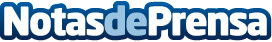 PRE-SPF’s de firmas como Medik8, los boosters del protector solar que añadir a la lista de necesidadesLa roca que apoya al SPF. Cargados de antioxidantes, refuerzan la piel para que sea más resistente a los rayos solares, suponiendo una clara optimización de los protectores solaresDatos de contacto:Gerardo Peña636524285Nota de prensa publicada en: https://www.notasdeprensa.es/pre-spf-s-de-firmas-como-medik8-los-boosters Categorias: Nacional Industria Farmacéutica Moda Medicina alternativa Consumo http://www.notasdeprensa.es